Прокуратурой района предлагается для размещена на официальном сайте органа местного самоуправления в информационно-телекоммуникационной сети «Интернет» в рубрике «Прокуратура разъясняет» информация в соответствии с приложением. Приложение: на 3 л. Заместитель прокурора районасоветник юстиции								  О.В. ГусеваИ.А. Вершинская, тел. 43-01-48Информация 1.Федеральным законом от 30.10.2018 № 390-ФЗ «О внесении изменений в статью 5 Федерального закона «О дополнительных мерах государственной поддержки семей, имеющих детей» срок принятия решения о выдаче либо об отказе в выдаче государственного сертификата на материнский капитал сокращен до 15 дней с даты приема соответствующего заявления.Ранее на принятие указанного решения отводился месяц.Предусматривается, что срок принятия решения о выдаче либо об отказе в выдаче сертификата приостанавливается в случае непоступления в установленный срок запрашиваемых территориальным органом ПФР сведений. При этом решение о выдаче либо об отказе в выдаче сертификата выносится территориальным органом ПФР не позднее чем в месячный срок с даты приема заявления о выдаче сертификата.Кроме того, с четырнадцати до пяти дней сокращен срок рассмотрения запросов территориального органа ПФР, направленных в соответствующие органы при рассмотрении заявления о выдаче сертификата.Начало действия документа - 11.11.2018.Информация 2.Деятельность по перевозкам пассажиров и иных лиц автобусами будет лицензироваться.Федеральным законом от 30.10.2018 № 386-ФЗ «О внесении изменений в отдельные законодательные акты Российской Федерации в части совершенствования лицензирования деятельности по перевозкам пассажиров и иных лиц автобусами» установлено, что юридическое лицо, индивидуальный предприниматель обязаны получить лицензию на осуществление деятельности по перевозке пассажиров и иных лиц автобусами в срок, предусмотренный Федеральным законом. По истечении данного срока осуществление без лицензии деятельности по перевозкам пассажиров и иных лиц автобусами не допускается.Федеральным законом закреплен перечень перевозок, в отношении которых лицензирование не осуществляется (в т.ч. в отношении перевозок, выполняемых автобусами пожарной охраны, скорой медицинской помощи, полиции, аварийно-спасательных служб, военной автомобильной инспекции и др.).Одновременно законом исключено представление уведомления о начале осуществления деятельности по предоставлению услуг по перевозкам пассажиров и багажа по заказам автомобильным транспортом (за исключением осуществления таких перевозок по маршрутам регулярных перевозок, а также для обеспечения собственных нужд юрлиц, ИП).Кроме того:в Федеральном законе "О безопасности дорожного движения" закреплено определение понятия "тахограф";установлено, что при осуществлении государственного надзора в области автомобильного транспорта и городского наземного электрического транспорта плановые проверки в отношении видов деятельности, подлежащих лицензированию, не проводятся;предусмотрено проведение проверок должностными лицами органа государственного надзора на основании плановых (рейдовых) заданий, не только транспортных средств, но и объектов транспортной инфраструктуры, предназначенных для обслуживания пассажиров (автовокзалов, автостанций, остановочных пунктов);закреплено, что в целях осуществления контроля за оснащением транспортных средств тахографами и соблюдением водителями норм времени управления транспортным средством и отдыха, а также режима труда и отдыха должностные лица органов государственного надзора имеют право доступа к тахографу, установленному на транспортном средстве.В соответствии со статьей 7 данный документ вступил в силу со дня официального опубликования (опубликован на Официальном интернет-портале правовой информации http://www.pravo.gov.ru - 31.10.2018), за исключением отдельных положений, вступающих в силу в иные сроки.Информация 3.С принятием Федерального закона от 30.10.2018 № 383-ФЗ «О внесении изменения в статью 7 Федерального закона «О рекламе» установлен запрет на рекламу услуг по написанию выпускных квалификационных работ и иных работ, связанных с аттестацией в образовательной деятельности и в сфере науки.В перечень товаров, реклама которых не допускается, включены услуги по подготовке и написанию выпускных квалификационных работ, научных докладов об основных результатах подготовленных научно-квалификационных работ (диссертаций) и иных работ, предусмотренных государственной системой научной аттестации или необходимых для прохождения обучающимися промежуточной или итоговой аттестации.Начало действия документа - 11.11.2018.Информация 4.С принятием Федерального закона от 30.10.2018 № 393-ФЗ «О внесении изменения в статью 93 Федерального закона «О контрактной системе в сфере закупок товаров, работ, услуг для обеспечения государственных и муниципальных нужд» государственным и муниципальным научным организациям разрешено осуществлять госзакупки у единственного поставщика (подрядчика, исполнителя).При этом годовой объем таких закупок не должен превышать пятьдесят процентов совокупного годового объема и не должен составлять более чем двадцать миллионов рублей.Начало действия документа - 11.11.2018.Информация 5.Федеральным законом от 30.10.2018 № 384-ФЗ «О внесении изменения в статью 36 Федерального закона «Об общих принципах организации местного самоуправления в Российской Федерации» установлен запрет на одновременное исполнение полномочий председателя представительного органа муниципального образования и полномочий главы местной администрации в случае избрания главы муниципального образования представительным органом муниципального образования по результатам конкурса.Запрет распространяется на органы местного самоуправления муниципального образования, имеющего статус сельского поселения, внутригородского муниципального образования города федерального значения, в котором в соответствии с уставом данного муниципального образования предусмотрено формирование исполнительно-распорядительного органа, возглавляемого главой муниципального образования.Уставы сельских поселений, внутригородских муниципальных образований городов федерального значения подлежат приведению в соответствие с настоящим Федеральным законом в срок до 1 января 2020 года.Начало действия документа - 11.11.2018.Прокуратура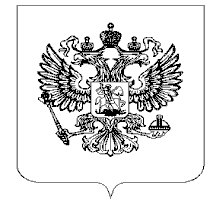 Российской ФедерацииПрокуратураТверской областиПрокуратураКалининского районапр. Победы, д.30/19, г. Тверь, 170008Главе администрации Калининского района Главам администраций Аввакумовского, Бурашевского, Верхневолжского, Заволжского, Каблуковского, Кулицкого, Красногорского, Медновского, Михайловского, Никулинского, Славновского, Тургиновского, Черногубовского, Щербининского, Эммаусского сельских поселений, городских поселений «поселок Орша», поселок «Суховерково», «поселок Васильевский Мох»